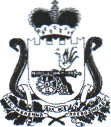 АДМИНИСТРАЦИЯТУПИКОВСКОГО СЕЛЬСКОГО ПОСЕЛЕНИЯ ХОЛМ - ЖИРКОВСКОГО   РАЙОНА     СМОЛЕНСКОЙ ОБЛАСТИ________________________________________________________________________П О С Т А Н О В Л Е Н И Еот 24 ноября 2016 года                        № 62	 О      методике            расчетамежбюджетных трансфертов	           В соответствии со статьей 142.5 Бюджетного кодекса Российской Федерации и соглашением о передаче осуществления части полномочий органов местного самоуправления муниципального образования Тупиковского сельского поселения Холм-Жирковского района Смоленской области   органам местного самоуправления муниципального образования  «Холм-Жирковский район» Смоленской областиПОСТАНОВЛЯЮ:        Утвердить прилагаемую Методику расчета объемов межбюджетных трансфертов, передаваемых из бюджета муниципального образования Тупиковского сельского поселения Холм-Жирковского района Смоленской области в бюджет муниципального образования «Холм-Жирковский район» Смоленской области на осуществление части полномочий органов местного самоуправления.         1. Настоящее постановление вступает в силу с 1 января 2017 года.       2. Разместить данное постановление на официальном сайте Администрации Тупиковского сельского поселения Холм-Жирковского района Смоленской области.  Глава муниципального образованияТупиковского сельского поселенияХолм-Жирковского района Смоленской области                                                        М.В.Козел 	МЕТОДИКАраспределения межбюджетных трансфертов, передаваемых бюджету муниципального образования «Холм-Жирковский район» Смоленской области из бюджета муниципального образования Тупиковского сельского поселения Холм-Жирковского района Смоленской области на осуществление части полномочий по решению вопросов местного значения в соответствии с заключенными соглашениями 1. Методика расчета объемов межбюджетных трансфертов, передаваемых бюджету муниципального образования «Холм-Жирковский район» Смоленской области из бюджета муниципального образования Тупиковского сельского поселения Холм-Жирковского района Смоленской области на осуществление части полномочий по решению вопросов местного значения в соответствии с заключенными соглашениями (далее – Методика)  определяет цели предоставления и порядок расчета объемов межбюджетных трансфертов, передаваемых из бюджета муниципального образования Тупиковского сельского поселения Холм-Жирковского района Смоленской области (далее - поселения) в бюджет муниципального образования «Холм-Жирковский район» Смоленской области (далее – межбюджетные трансферты) в случае передачи полномочий по осуществлению внешнего муниципального финансового контроля.2. Контрольно-ревизионной комиссии района передаются следующие полномочия контрольно-ревизионной комиссии поселения:контроль за исполнением бюджета поселения;экспертиза проектов бюджета поселения;внешняя проверка годового отчета об исполнении бюджета поселения;4)организация и осуществление контроля за законностью, результативностью (эффективностью и экономностью) использования средств бюджета поселения, а также    средств,     получаемых     бюджетом     поселения     из     иных     источников, предусмотренных законодательством Российской Федерации;контроль за соблюдением  установленного   порядка    управления    и распоряжения имуществом, находящимся в собственности поселения, в том числе охраняемыми    результатами    интеллектуальной    деятельности    и    средствами индивидуализации, принадлежащими поселения;оценка  эффективности  предоставления  налоговых и  иных   льгот   и преимуществ, бюджетных кредитов за счет средств бюджета поселения, а также оценка законности предоставления муниципальных гарантий и поручительств или обеспечения исполнения обязательств другими способами по сделкам, совершаемым юридическими лицами и индивидуальными предпринимателями за счет средств  бюджета  поселения   и  имущества,  находящегося  в  собственности поселения;финансово-экономическая экспертиза проектов муниципальных правовых
актов поселения (включая обоснованность финансово-экономических обоснований) в части, касающейся расходных обязательств поселения, а также муниципальных программ;анализ бюджетного процесса в  поселении  и   подготовка  предложений, направленных на его совершенствование;9)	подготовка  информации  о  ходе исполнения   бюджета   поселения,   о результатах проведенных контрольных и экспертно-аналитических мероприятий и представление    такой    информации    в    Совет    депутатов    поселения    и    Главе муниципального   образования   сельского   поселения;   10) участие  в  пределах полномочий  в  мероприятиях,  направленных   на противодействие коррупции;11) иные  полномочия   контрольно-ревизионной   комиссии  поселения в сфере внешнего муниципального финансового контроля, установленные федеральными и областными законами, Уставом Тупиковского сельского поселения Холм-Жирковского района Смоленской  области  и  нормативными  правовыми  актами Совета депутатов поселения.12) контроль   за   ходом  и  итогами реализации  программ и планов развития поселения.3. Межбюджетные трансферты предоставляются в целях финансового обеспечения деятельности Контрольно-ревизионной комиссии Администрации муниципального образования  «Холм-Жирковский район» Смоленской области и используются исключительно на оплату труда своих работников и материально-техническое обеспечение своей деятельности.4. В целях настоящей Методики и в соответствии с постановлением Администрации Смоленской области от 08.10.2014г. № 691 «Об установлении нормативов формирования расходов на оплату труда депутатов, выборных должностных лиц местного самоуправления, осуществляющих свои полномочия на постоянной основе, муниципальных служащих» численность работников контрольно-счетных органов для сельских поселений учтена  в количестве 0,07 единицы.5. Размер межбюджетного трансферта, передаваемый поселением в представительный орган (контрольно-счетный орган) муниципального района на исполнение переданных полномочий определяется по формуле:ОРТ= Дч Х Норм, где:ОРТ– общий размер трансферта;Дч – численность работников контрольно-счетного органа муниципального района по осуществлению полномочий контрольно-счетных органов поселений по внешнему финансовому контролю;Норм – норматив потребности в бюджетных средствах на осуществление полномочий контрольно-счетных органов поселений по внешнему финансовому контролю.В указанный норматив включаются:1) заработная плата сотрудника контрольно-счетного органа со всеми   надбавками, по должностям, предусмотренным  постановлением Администрации Смоленской области от 08.10.2014г. № 691 «Об установлении нормативов формирования расходов на оплату труда депутатов, выборных должностных лиц местного самоуправления, осуществляющих свои полномочия на постоянной основе, муниципальных служащих» (председатель контрольно-счетного органа, инспектор контрольно-счетного органа).